《仪器仪表学报》投稿须知1 前 言《仪器仪表学报》是中国科协主管、中国仪器仪表学会主办，仪器仪表学科的学术性刊物。是中国仪器仪表领域的顶级学术刊物，主要报道仪器仪表领域及其交叉学科具有创新性的基础理论研究、工程技术应用的优秀科研成果。本刊为月刊，每月30日出版，被Ei、CA、AJ、中国期刊网全文数据库等国内外多家知名检索系统收录。本刊刊登仪器科学与技术及其交叉学科的优秀科研论文。主要包括以下栏目：1）信息处理技术2）精密仪器与测量3）传感器技术4）自动控制技术5）电子测量仪器6）检测技术7）视觉测量与图像处理8）基于网络的测量技术9）生物信息检测10）交叉与前沿本刊论文类型：研究型论文、综述性论文论文基本要求：主题明确、突出创新、论证严密、数据可靠、实验真实、语言简明。2撰稿2.1总则来稿应具有创新性、科学性、实用性，内容应未发表过或未被其他公开出版物刊载过。请勿一稿多投。研究综述一般应为8000~10000字；研究论文、技术应用类文章一般应为5000~8000字。2.2标题(中英文对照）应简明扼要，能确切反映全文主要内容，通常控制在20字以内。尽量避免使用符号、简称、缩写及商品名等。采用中英文标题对照形式，中英文标题应一致。英文标题通常不超过10个实词。第一个实词的第一个字母大写，其余除特定缩略词外均小写，第一个词尽量避免使用冠词。2.3作者和单位（中英文对照）所有作者应对文稿内容负责，且应对署名次序没有异议，应与版权转让协议上作者顺序一致。署名为第一的单位应是稿件报道研究的知识产权所属单位。作者如系多单位，应分别注明单位全称。作者中英文名字应姓前名后，在右上角标明作者所属单位；英文名字应姓的首字母大写、名的首字母大写，其余小写，双字名连写。中文作者单位包括单位全称、单位所在城市和邮编；英文工作单位结尾处应加国籍。2.4摘要（中英文对照） 所有文章均须附中英文摘要，研究型论文按照结构式摘要撰写, 内容应包括:目的(Objective)、方法(Method)、结果(Results)和结论(Conclusion)四个部分，综述性摘要可以为描述性摘要，应条理清晰, 不得过于简单。英文摘要应与中文摘要文意一致。摘要中应避免缩写词和公式。摘要文字要求不少于500字, 要有主要数据。2.5关键词（中英文对照）在摘要下标注3-8个关键词，最多不超过8个，应尽量简洁。中英文应符合全国科学技术名词审定委员会颁布的规范学术名词。2.6中图分类号、文献标识码和国家标准分类代码应在关键词下方给出论文的中图分类号、文献标识码及国家标准分类代码。2.7基金项目若文章为基金资助课题,请在首页下角以中文注明基金项目名称和编号。2.8正文研究类论文一般按引言、方法与实验、结果、结论四段格式撰写，后附参考文献及作者简介，所有内容均按双栏排。2.8.2引言引言要简要说明研究工作的目的、范围、相关领域的前人工作和知识空白、理论基础和分析、研究设想、研究方法和实验设计、预期结果和意义等。应言简意赅，不要与摘要雷同，不要成为摘要的注释。一般教科书中有的知识，在引言中不必赘述。2.8.3方法与实验针对本文实验设计阐述相应的方法及验证实验，按原始实验步骤予以客观详尽地描述。若方法学采用的是他人已报道的文献方法，描述应简洁，并引用相关文献；若方法学是自己创新或他人方法的改进，则应详细描述，保证研究的可靠性并使读者可以根据内容验证实验。2.8.4结果在正文和图表中按逻辑顺序描述实验结果,正文不要重复图表数据。同样数据不要同时既用图又用表来表达。统计数据必须给出统计方法和表述形式。避免单线图和单组数据表。图表中数据均应给出样本量和标准差。2.8.5结论着重讨论本研究中创新和重要的发现、存在的不足、以及由此得出的结论,不要重复在前言或结果部分的数据或其他资料。可推论这些发现的可能影响及进一步研究的意义,但需结合研究结果。对本文创新结果的总结, 必须有与已知文献结果的比较分析。2.9层次结构各层次一律采用阿拉伯数字分级编号,均左顶格书写, 后空一格写标题文字;二级以上层次序号的数字间用下圆点相隔,末位数字后不加圆点。如1, 1.1, 1.1.1……具体排版格式请在投稿系统中下载论文排版模板。2.10表、图和公式按表、图公式在正文中出现的先后顺序连续统一编号。表和图标题需中英文对照形式。2.10.1表使用三线表，即栏头取消斜线，表身不出现竖线，尽量删减分割线。应正确、易懂、符合统计学要求。表序、表题在表格上方居中排列。若表中数据单位统一，应在表格右上方统一标出。2.10.2图图中外文除公认的缩略词外均译成中文。函数图的表目由物理量、相应符号和单位组成，符号用斜体，单位用正体，如电流I/A、时间t/s。图中若有多条曲线，应该用不同的线型作出区分。照片图应提供对比度清晰、像素大于800万的图片，照片图中所有人工符号均应在图注中予以说明，照片图应为真实实验的原照，不得人工加工。2.10.3公式公式中的变量请用白斜体，公式中的向量、矩阵、张量请用黑斜体。常数（如自然常数e、虚数单位j、圆周率π等）请用正体。2.11名词术语以全国科学技术名词审定委员会审定公布的相关名词为准。名词术语首次出现格式应为：中文全称（英文全称，英文缩写）。例如： 全球定位系统（global positioning system,GPS）2.12计量单位采用法定计量单位。在一个组合单位符号的表示中只可以采用1条斜线的形式，如 N/m2、J/kg 等表示；若有 2 个以上单位时，应采用负数幂的形式表示，如“kg.m/s2”可用 “kg.m.s-2”表示。其他如：40%~60%应为40~60%；2×3 cm2应写成2 cm×3 cm；“ppm”应写为“10-6”。2.13数字 凡是可以使用阿拉伯数字且很得体的地方,均应使用阿拉伯数字。一系列数值的计量单位一致时， 只在最末一个数值后标明单位即可，如5, 10, 15, 20 mol/L。单位相同的量值范围, 前一个量值单位可以省略, 如3~6 kg。其他如: 4×109~7×109或(4~7) ×109, (25±1) ℃。以百分数表示的均数±标准差应写作(40.5±0.6)%。完整数字不移行。分数则横写,如2/6, 4/7。数值的修约应为“4舍6入5进单”。2.14统计学符号统计学符号均用斜体,如P(概率)、(样本的算术平均数)、s(标准差)、Sx(标准误)、t(t检验)、F(F检验)、x2 (卡方检验)、r(相关系数)、ν(自由度)等。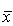 2.15参考文献研究论文的参考文献不少于15条,综述的参考文献不少于50条。增加近2~3年的文献引用量。与正文无关的参考文献请不要列入，所有参考文献采用顺序编码的方式，并在正文按顺序标注引用位置。引用期刊文献，参考文献格式为“作者名．文献题名[J]．期刊名，年，卷（期）：起止页码”；正文中引用格式为：视觉机器人的工作模式有以下三种[1]。参考文献作者不超过3位应全列出,姓名之间用逗号“, ”隔开; 4位以上作者应写出前3位作者,再加逗号及“等”或“et al.”。英文文献中的作者姓名写法为：完整姓氏在前,名字采用缩写字母在后（均采用大写）。参考文献中的期刊刊名用标准缩写。参考文献的书写标准请到本网站的“下载专区”栏目中下载。2.16作者简介（中英文对照）文后附主要作者简介，内容包括：照片、姓名、职称或学历、主要研究方向、E-mail。标准格式参见本网站的“下载专区”中《仪器仪表学报》论文模板。3投稿3.1投稿规则请作者投稿前仔细阅读“投稿须知”。一旦投稿，即被自动认为全部作者已阅读、并已理解和接受“投稿须知”的内容和要求。投稿后自动生成一个以J开头的稿件编号即为投稿成功，投稿同时须交纳稿件处理费 300 元，同事需提交作者声明(可在本刊网站下载)，证明稿件内容属实、无一稿多投、不涉及秘密、署名无争议、同意发表、联系作者的姓名和联系方式以及所有作者同意论文录用后, 其版权和网络信息传播权自动转移给本刊的声明。所有作者同意论文录用后，即视为所有作者同意将著作权中的修改权、复制权、发行权、信息网络传播权、翻译权、汇编权在全世界范围内转让给本刊。未经本刊书面许可，作者不得授权他人或组织以任何形式汇编、转载、出版本文的任何部分。若发生一稿多投、泄密、侵权等问题，一切责任由作者承担。3.2稿件处理登录网上投稿系统投稿后会收到投稿成功邮件到通讯作者邮箱，编辑部送审稿件，评审周期3-4个月。包括初审、外审、终审3个阶段，为提高审稿效率，请作者及时查看稿件状态，及时回传修改稿件。3.3出版费用《仪器仪表学报》收费标准为
审稿费：300元/篇；
版面费：500元/页；加急发表费：3000元/篇；
汇款方式为银行或网银汇款
收款账号：0200004309014464348     收款单位：中国仪器仪表学会           开户银行：工商银行北京北新桥支行
注：请在银行汇款备注栏上注明稿件编号及作者姓名。3.4投稿方式请投稿作者登录：www.etmchina.com，进行注册并网上提交稿件，以上方式为《仪器仪表学报》唯一投稿方式，邮箱不接受投稿。《仪器仪表学报》编辑部2024年6月